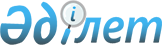 Шектеу іс-шараларын белгілеу туралы
					
			Күшін жойған
			
			
		
					Қостанай облысы Амангелді ауданы Үрпек ауылдық округі әкімінің 2015 жылғы 22 мамырдағы № 1 шешімі. Қостанай облысының Әділет департаментінде 2015 жылғы 29 мамырда № 5628 болып тіркелді. Күші жойылды - Қостанай облысы Амангелді ауданы Үрпек ауылдық округі әкімінің 2015 жылғы 22 маусымдағы № 2 шешімімен

      Ескерту. Күші жойылды - Қостанай облысы Амангелді ауданы Үрпек ауылдық округі әкімінің 22.06.2015 № 2 шешімімен (алғашқы ресми жарияланған күнінен кейін қолданысқа енгізіледі).      Қазақстан Республикасының 2001 жылғы 23 қаңтардағы "Қазақстан Республикасындағы жергілікті мемлекеттік басқару және өзін-өзі басқару туралы" Заңының 35 бабына, Қазақстан Республикасының 2002 жылғы 10 шілдедегі "Ветеринария туралы" Заңының 10-1 бабына сәйкес, Амангелді ауданының мемлекеттік бас ветеринариялық-санитариялық инспекторының 2015 жылғы 22 мамырдағы №05-031 ұсынысы негізінде Амангелді ауданы Үрпек ауылдық округінің әкімі ШЕШІМ ҚАБЫЛДАДЫ:



      1. Амангелді ауданы Үрпек ауылдық округінің аумағында әртүрлі түліктерге ортақ ауру пастереллездің пайда болуына байланысты, шектеу іс-шаралары белгіленсін.



      2. Осы шешімнің орындалуын бақылауды өзіме қалдырамын.



      3. Осы шешім алғашқы ресми жарияланған күнінен кейін қолданысқа енгізіледі                                                 Ғ. Жақыбаев
					© 2012. Қазақстан Республикасы Әділет министрлігінің «Қазақстан Республикасының Заңнама және құқықтық ақпарат институты» ШЖҚ РМК
				